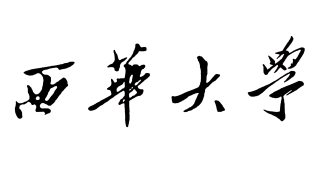 专业学位研究生专业实践计划表填表说明：1.研究生专业实践计划应由校内导师、产业（行业）导师与校外实践指导教师按照研究生所在类别/领域研究生培养方案的要求，根据因材施教的原则，结合专业学位研究生本人的特点，全面考虑，合理安排，指导研究生制订个人实践计划，对其实践目标、内容、方法等要求和进度做出计划和安排。2.研究生应按制订的实践计划进行实践，通过后，方能申请论文答辩。3.实践计划一旦确定就应认真遵照执行，无特殊原因，原则上不予更改。因特殊情况确需更改者，应在每学期开学两周内提出书面修改计划申请，经双导师和二级培养单位同意后方能执行。 4.计划制定和审核程序：实践计划一般应在第二学期结束两周之前，由双导师与研究生共同制定，并由双导师同意，经二级培养单位负责人与实践基地负责人同意后方能执行。    5.实践计划表一式两份，一份存如研究生个人学籍档案，一份存入二级培养单位教学档案。  一、研究生基本资料二、专业学位研究生实践计划1、拟实践方向2、拟实践内容概述（1）实践要求的基本理论知识（2）实践要求的基本技能（3）实践拟出的成果3、实践进度学        号姓        名专业二级培养单位校 内 导 师产业（行业）导师实践单位填表日期姓名姓名性别出生年月民族政治面貌籍贯籍贯何时在何大学何专业毕业何时在何大学何专业毕业何时在何大学何专业毕业入学年月入学年月专业领域专业领域专业实践起止时间专业实践起止时间实践指导教师姓名姓名职称职称职称从事的专业与研究领域从事的专业与研究领域从事的专业与研究领域从事的专业与研究领域所在工作单位所在工作单位所在工作单位联系方式（手机、座机）联系方式（手机、座机）联系方式（手机、座机）实践指导教师实践指导教师时间内容地点地点要求备注实践指导教师意见（签字）：      年     月      日（签字）：      年     月      日（签字）：      年     月      日（签字）：      年     月      日（签字）：      年     月      日实践单位意见实践单位1：                            负责人（签字）：                                  单位（公章）                                      年     月      日实践单位2：                            负责人（签字）：                                  单位（公章）                                      年     月      日实践单位1：                            负责人（签字）：                                  单位（公章）                                      年     月      日实践单位2：                            负责人（签字）：                                  单位（公章）                                      年     月      日实践单位1：                            负责人（签字）：                                  单位（公章）                                      年     月      日实践单位2：                            负责人（签字）：                                  单位（公章）                                      年     月      日实践单位1：                            负责人（签字）：                                  单位（公章）                                      年     月      日实践单位2：                            负责人（签字）：                                  单位（公章）                                      年     月      日实践单位1：                            负责人（签字）：                                  单位（公章）                                      年     月      日实践单位2：                            负责人（签字）：                                  单位（公章）                                      年     月      日导师意见校内导师（签字）：              年     月      日校内导师（签字）：              年     月      日产业（行业）导师（签字）：              年     月      日产业（行业）导师（签字）：              年     月      日产业（行业）导师（签字）：              年     月      日二级培养单位意见                           分管领导（签字）：                                  单位（公章）                                      年     月      日                           分管领导（签字）：                                  单位（公章）                                      年     月      日                           分管领导（签字）：                                  单位（公章）                                      年     月      日                           分管领导（签字）：                                  单位（公章）                                      年     月      日                           分管领导（签字）：                                  单位（公章）                                      年     月      日